ЗАЯВЛЕНИЕо расчете задолженности по алиментам    «___»_________ ____ г. судебным приставом-исполнителем _________ (ФИО судебного пристава-исполнителя, наименование подразделения службы судебных приставов) возбуждено исполнительное производство о взыскании алиментов с _________ (ФИО должника) в пользу _________ (ФИО взыскателя) на содержание _________ (ФИО лица, на чье содержание должны уплачиваться алименты).    Последний раз алименты выплачивались «___»_________ ____ г., после этого оплата не производилась, поскольку _________ (указать причины, по которым алименты не выплачивались).    Необходимо определить размер задолженности по алиментам, поскольку _________ (указать, для чего необходимо определить размер задолженности) за период с «___»_________ ____ г. по «___»_________ ____ г.    На основании изложенного, руководствуясь статьями 64.1, 102 Федерального закона «Об исполнительном производстве», статьей 113 Семейного кодекса РФ,Прошу:Определить размер задолженности по алиментам _________ (ФИО должника) по исполнительному производству о взыскании алиментов с _________ (ФИО должника) в пользу _________ (ФИО взыскателя) на содержание _________ (ФИО лица, на чье содержание должны уплачиваться алименты) за период с «___»_________ ____ г. по «___»_________ ____ г.Перечень прилагаемых к заявлению документов:Документы, подтверждающие наличие оснований для расчета задолженности по алиментам (если такие документы есть у заявителя)Дата подачи заявления «___»_________ ____ г.                                 Подпись _______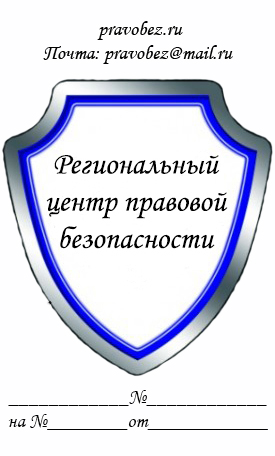 В ______________________________________
(наименование службы судебных приставов)
от _____________________________________
(ФИО полностью, адрес, телефон)